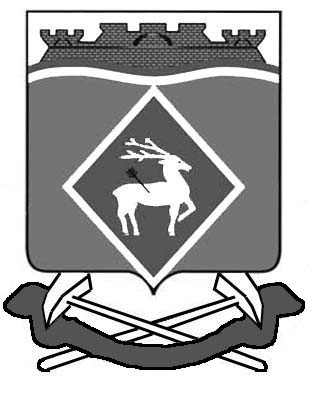 РОССИЙСКАЯ ФЕДЕРАЦИЯРОСТОВСКАЯ ОБЛАСТЬМУНИЦИПАЛЬНОЕ ОБРАЗОВАНИЕ«ГРУШЕВО-ДУБОВСКЕ СЕЛЬСКОЕ ПОСЕЛЕНИЕ»АДМИНИСТРАЦИЯ ГРУШЕВО-ДУБОВСКОГО СЕЛЬСКОГО ПОСЕЛЕНИЯПОСТАНОВЛЕНИЕ               29.10.2021г.                   № 71                          х. Грушевка	В соответствии со статьями 447, 448 Гражданского кодекса Российской Федерации, 39.11, 39.12 Земельного кодекса Российской Федерации,ПОСТАНОВЛЯЮ:1. Провести торги в форме аукциона, открытого по форме подачи предложений по продаже земельного участка, расположенного на территории муниципального образования «Грушево-Дубовское сельское поселение».2. Определить, что:2.1. Организатор аукциона - Администрация Грушево-Дубовского сельского поселения.2.2. Предмет аукциона - продажа земельного участка из земель сельскохозяйственного назначения с кадастровым номером 61:04:0600019:663 площадью 120000 кв. м, расположенного: Российская Федерация, Ростовская область, Белокалитвинский район, в границах бывшего КП «Радуга», разрешённое использование - обеспечение сельскохозяйственного производства, далее - Участок	2.3. Дата проведения аукциона – 13.12.2021 года;	2.4. Начальная цена Участка – 420000 руб.;	2.5. Величина повышения начальной цены Участка («шаг аукциона») - 12000руб.;	2.6. Размер задатка — 420000 руб.;3. Специалисту 1 категории по земельным отношениям, налогам и сборам Тесля Ф.Н.:3.1. Организовать подготовку и публикацию информационного сообщения о проведении аукциона и его результатах на официальном сайте Российской Федерации в информационно-телекоммуникационной сети "Интернет" www.torgi.gov.ru, а также в информационные бюллетени Администрации Грушево-Дубовского сельского поселения3.2. В десятидневный срок со дня составления протокола о результатах аукциона направить победителю аукциона или единственному принявшему участие в аукционе его участнику три экземпляра подписанного проекта договора купли-продажи земельного участка. 4. Ведущему специалисту по бухгалтерскому учету Администрации Грушево-Дубовского сельского  поселения перечислить денежные средства от продажи  Участка в Управление Федерального казначейства по Ростовской области.	5. Контроль за исполнением настоящего постановления оставляю за собой.И.о.главы Администрации Грушево-Дубовского сельского поселения                                                                                               С.А. Луганцева О проведении аукциона по продаже земельного участка, расположенного: Российская Федерация, Ростовская область, Белокалитвинский район, х. Грушевка, ул. Центральная д.19 А